             Отчет женсовета о работе с неблагополучными семьями            27 и 28 декабря 2018 года и во время новогодних каникул членами женсовета совместно с учителями, воспитателями, фельдшером и пожарниками прошел комиссионный подворный обход мест проживания лиц, злоупотребляющих спиртными напитками, одиноких-престарелых граждан, многодетных, неблагополучных семей по месту жительства, с разъяснением мер пожарной безопасности и профилактическими беседами о вреде и последствия алкоголя с неблагополучными семьями. Были проверены ранее установленные пожарные извещатели, 10 были заменены батарей  и 6 извещателей установили. При проверке почти во всех семьях выявлены нарушения: отопительная печь в неисправном состоянии, электрическая проводка в ветхом состоянии. По окончании беседы домовладельцу под роспись выдавались памятки по пожарной безопасности, в которых указаны выявленные нарушения в их жилом помещении и памятки о вреде алкоголя.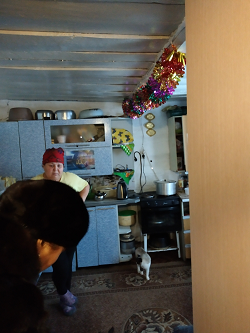 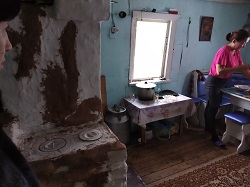 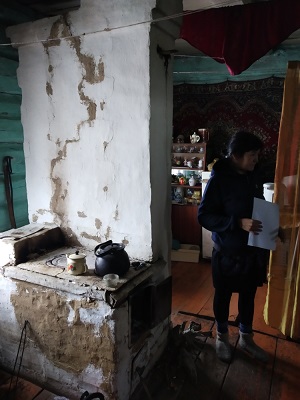 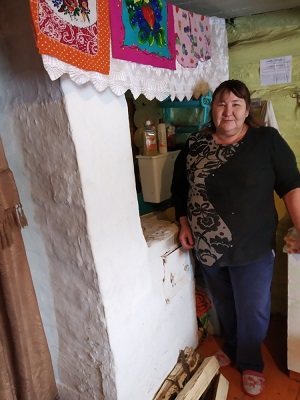 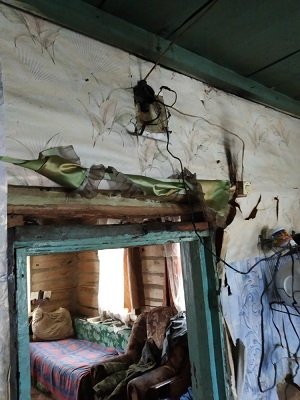 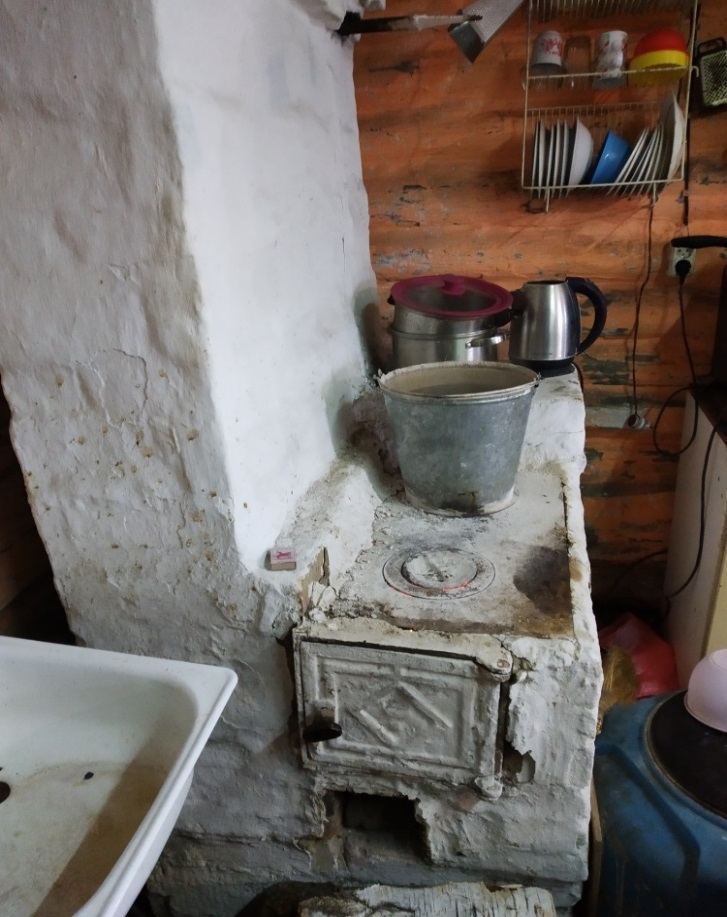 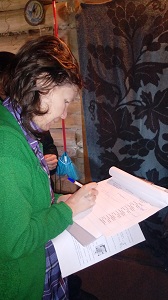 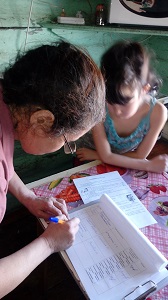 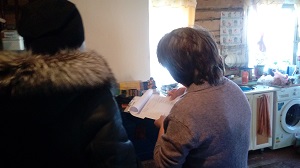 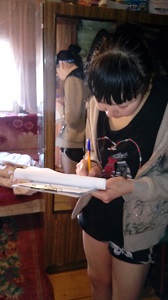 